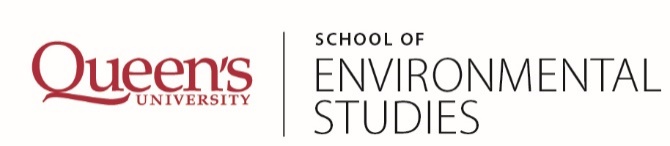 Annual Fall Progress Report* MANDATORY for all registered Graduate Students – MES and PhD* This form is to be completed in the Fall Term and submitted between Nov. 1st and Dec. 1stFirst Name:   Last Name:  Student Number:    Degree Program:   Student Net ID:  Employee Net ID: Supervisor(s): Co-Supervisor: Title of Thesis or Project:Program Start Date:  Anticipated Completion Date: Current Enrollment Status (FT/PT):  Have you taken any academic leaves?  If yes, please indicate the leave dates: Course ProgressionCommittee MembershipFirst-year students may not have finalized their committee yet, but please indicate prospective committee members with an asterisk. All students are required to have a committee in place by the end of their first semester, according to SES regulations.Committee MeetingsPlease indicate dates of all committee meetings held in the last year.Progress Report (to be completed by student)Please provide details, where possible, of all substantial work completed over the last year. For example, courses undertaken/completed, experimental and/or field work, areas of literature covered, attendance at conferences, papers developed/submitted, chapters of thesis completed, etc. Please include plans and timetables for the upcoming semesters – use extra space and attach pages if necessary.Supervisor CommentsPlease comment on progress, timelines, delays, or obstacles.Student’s Signature:         Date: Supervisor’s Signature:   Date: Course NameTermGrade or In ProgressENSC 801ENSC 802Name of Committee MemberDepartmentEmail